.Intro :	When Main Beat Kicks In (Approx. 22 Seconds)Restart :	On Wall 3, Restart the dance after 36 Counts (*R*) facing 6 o’clock.S1: STEP, BACK ½ TURN R. COASTER STEP. ROCK FORWARD. SHUFFLE FORWARD.S2: BACK ½ TURN L, SIDE ¼ TURN L. CROSS, SIDE, HEEL. BALL, CROSS, BACK ¼ TURN L. BACK, CLAP HANDS.S3: BOUNCY TRIPLE ROCK BACK. BOUNCY TRIPLE ROCK BACK ¼ TURN L. SYNCOPATED ROCK BACKS, STEP.S4: ANCHOR STEP, BACK. REVERSE ANCHOR STEP. SIDE ¼ TURN L. BEHIND, SIDE ,CROSS.S5: SYNCOPATED MONTEREY ½ TURN R. CROSS ROCK, SIDE, CROSS ROCK.S6: RECOVER, ROLLING VINE FULL TURN L. CROSS ROCK. ROLLING VINE FULL TURN R.S7: FINISH ROLLING VINE FULL TURN R. SIDE, TOUCH, BALL, STEP.END OF DANCE!INTRO DANCE : 	When the main beat kicks in, dance the following OR wait 16 counts for vocals to begin.Contact: ross-brown@hotmail.co.ukKeep Calm and Have Fun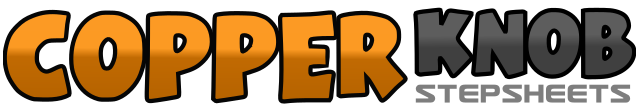 .......Count:52Wall:2Level:Intermediate.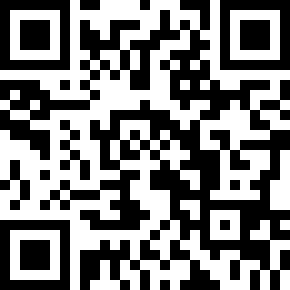 Choreographer:Ross Brown (ENG) - January 2015Ross Brown (ENG) - January 2015Ross Brown (ENG) - January 2015Ross Brown (ENG) - January 2015Ross Brown (ENG) - January 2015.Music:Girls Just Want To Have Fun - Taylor Henderson : (CD: Taylor Henderson - 3:19)Girls Just Want To Have Fun - Taylor Henderson : (CD: Taylor Henderson - 3:19)Girls Just Want To Have Fun - Taylor Henderson : (CD: Taylor Henderson - 3:19)Girls Just Want To Have Fun - Taylor Henderson : (CD: Taylor Henderson - 3:19)Girls Just Want To Have Fun - Taylor Henderson : (CD: Taylor Henderson - 3:19)........1 – 2Step forward with right, make a ½ turn right stepping back with left.3 & 4Step back with right, step left next to right, step forward with right.5 – 6Rock forward with left, recover onto right slightly hooking left.7 & 8Step forward with left, close right up to left, step forward with left. (6 O’CLOCK)1 – 2Make a ½ turn left stepping back with right, make a ¼ turn left stepping left to the left.3 & 4Cross step right over left, step left to the left, tap right heel forward to right diagonal.& 5 – 6Step right next to left, cross step left over right, make a ¼ turn left stepping back with right.7 & 8Step back with left, clap hands twice.  (6 O’CLOCK)1 & 2(With a bounce) Rock back with right, recover onto left, rock back with right.3 & 4(With a bounce) Make a ¼ turn left rocking back with left, recover onto right, rock back with left.5 – 6 & 7 – 8Rock back with right, recover onto left, rock back with right, recover onto left, step forward with right.  (3 O’CLOCK)1 & 2 – 3Rock left foot behind right, recover onto right, step back with left, step back with right.4 & 5Rock left foot across right, recover onto right, step forward with left.6Make a ¼ turn left stepping right to the right.7 & 8Cross step left behind right, step right to the right, cross step left over right. (12 O’CLOCK)1 – 2 &Point right to the right, hold for Count 2, make a ½ turn right stepping right next to left.3 – 4 &Point left to the left, hold for Count 4, step left next to right. (*R*)5 – 6 – 7 – 8Cross rock right over left, recover onto left, step right to the right, cross rock left over right.  (6 O’CLOCK)1 – 2Recover onto right, make a ¼ turn left stepping forward with left.3 – 4Make a ½ turn left stepping back with right, make a ¼ turn left stepping left to the left.5 – 6Cross rock right over left, recover onto left.7 – 8Make a ¼ turn right stepping forward with right, make a ½ turn right stepping back with left.  (3 O’CLOCK)1 – 2Make a ¼ turn right stepping right to the right, touch left next to right.& 3 & 4Step left to the left, touch right next to left, step a small step back with right, step forward with left.  (6 O’CLOCK)1 & 2 – 3 & 4Step forward with right, clap hands twice, step forward with left, clap hands twice.5 – 6 – 7 & 8Rock forward with right, recover onto left, shuffle back; right, left, right.1 & 2 – 3 & 4Step back with left, clap hands twice, step back with right, clap hands twice.5 – 6 – 7 & 8Rock back with left, recover onto right, shuffle forward; left, right, left.